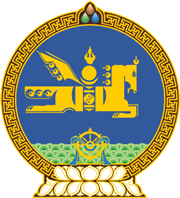 МОНГОЛ УЛСЫН ХУУЛЬ2021 оны 12 сарын 17 өдөр                                                                  Төрийн ордон, Улаанбаатар хот  ГЭР БҮЛИЙН ХҮЧИРХИЙЛЭЛТЭЙ  ТЭМЦЭХ ТУХАЙ ХУУЛЬД ӨӨРЧЛӨЛТ  ОРУУЛАХ ТУХАЙ	1 дүгээр зүйл.Гэр бүлийн хүчирхийлэлтэй тэмцэх тухай хуулийн 10 дугаар зүйлийн 10.1.2 дахь заалтын “бодлого, үндэсний хөтөлбөрийг баталж,” гэснийг “бодлого, хөтөлбөрийг” гэж, 19 дүгээр зүйлийн 19.1.4 дэх заалтын “эдийн засаг, нийгмийн хөгжлийн үндсэн чиглэл” гэснийг “хөгжлийн жилийн төлөвлөгөө” гэж, “хөтөлбөрийн” гэснийг “төлөвлөгөөний” гэж тус тус өөрчилсүгэй.2 дугаар зүйл.Энэ хуулийг Хөгжлийн бодлого, төлөвлөлт, түүний удирдлагын тухай хуульд нэмэлт, өөрчлөлт оруулах тухай хууль хүчин төгөлдөр болсон өдрөөс эхлэн дагаж мөрдөнө.	МОНГОЛ УЛСЫН 	ИХ ХУРЛЫН ДАРГА 				Г.ЗАНДАНШАТАР